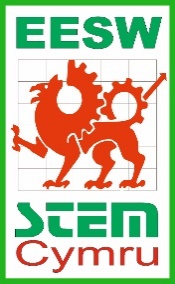 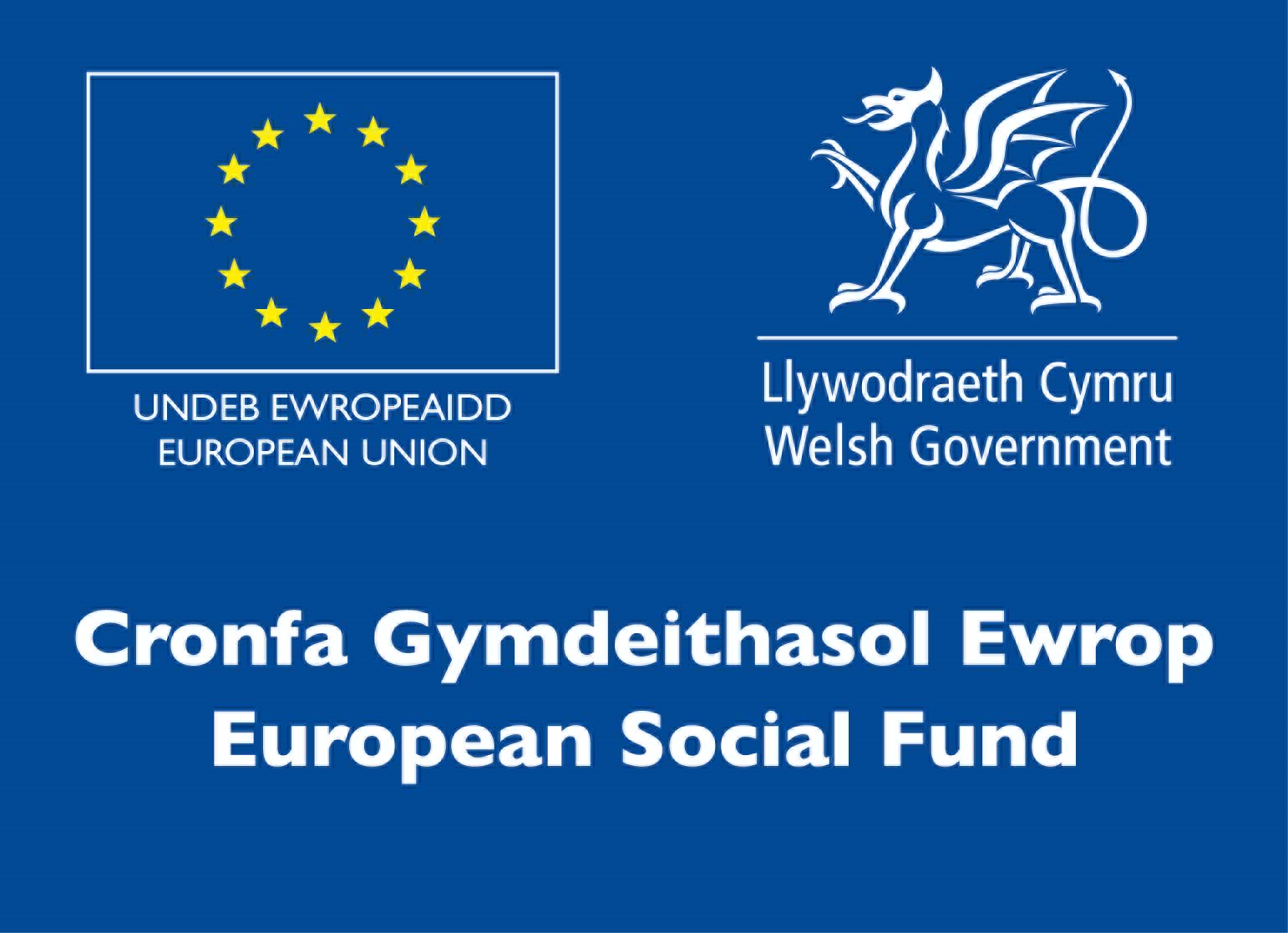 EESW Project 2021-2022School Partnership AgreementThe Engineering Education Scheme Wales project links teams of sixth form students to an industry to enable them to engage with a real engineering problem with the support of a company engineer.  The experience adds value to their school curriculum and develops a number of personal skills and qualities:Enhanced STEM skills and understandingEssential and employability skillsProblem solvingTeamworkImproving own learningIndustrial awarenessConfidence in communicating with othersAll students are encouraged to enter for a Gold CREST Award.  There is also the opportunity to use the experience for the accreditation of Essential/Key Skills and will satisfy the assessment criteria for the Enterprise and Employability Challenge and Individual Investigation sections of the Welsh Baccalaureate.To enable this, EESW will commit to providing the following:An EESW representative to set up the project including welcome events, workshops, awards and presentation days and to provide assistance throughout your project.A company linkA link project engineerA welcome eventA two/three-day workshopAn Awards and Presentation DayThe potential to win an award to the value of up to £500We ask that the school commits to:Ensuring the team completes the project Returning the necessary documentation to EESW when requiredReading the Health and Safety document and ensuring participating students abide by these guidelines at all times.I confirm that my school is willing to commit to the above.  I confirm that I have read the EESW/STEMCymru Privacy Notice (available at www.stemcymru.org.uk) and consent to my information being used for the purposes indicated.  I also give consent for my details to be shared with my link school/company for the purposes of the EESW Project 2021-2022.Print:  	     			Sign:	     			Date:	     			School:      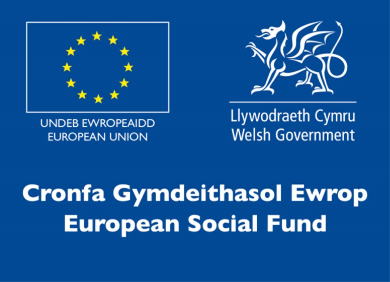 Prosiect EESW 2021-2022Cytundeb Partneriaeth YsgolMae gweithgarwch Cynllun Addysg Peirianneg Cymru yn cysylltu timau o fyfyrwyr chweched dosbarth â diwydiant fel y gallant ddatrys problem peirianneg go iawn gyda chymorth peiriannydd cwmni. Mae’r profiad yn ychwanegu gwerth at eu cwricwlwm ysgol ac yn datblygu nifer o sgiliau a rhinweddau personol:Gwella sgiliau a dealltwriaeth o STEMSgiliau hanfodol a chyflogadwyeddDatrys problemauGwaith tîmGwella’ch dysguYmwybyddiaeth ddiwydiannolHyder wrth gyfathrebu ag eraillAnogir pob myfyriwr i ymgeisio am Wobr CREST Aur. Mae yna gyfle hefyd i ddefnyddio’r profiad i achredu Sgiliau Hanfodol/Allweddol, a bydd yn bodloni’r meini prawf asesu ar gyfer adrannau Her Menter a Chyflogadwyedd ac Ymchwiliad Unigol Bagloriaeth Cymru.I alluogi hyn, bydd EESW yn ymrwymo i ddarparu’r canlynol:Amser cynrychiolydd EESW mewn sesiynau sefydlu, gweithdai a’r diwrnodau gwobrwyo a chyflwyno a chymorth gydol eich prosiect.Cyswllt â chwmniPeiriannydd prosiect cyswlltDigwyddiad sefydluGweithdy dau/tri diwrnodDiwrnod Gwobrwyo a Chyflwyno o friY potensial i ennill gwobr o hyd at £500 (£50 i bob myfyriwr, a’r gweddill i’r ysgol)Gofynnir i’r ysgol ymrwymo i’r canlynol:Sicrhau bod y tîm yn cyflawni’r prosiect Dychwelyd y dogfennau angenrheidiol i EESW yn ôl yr angenDarllen y ddogfen iechyd a diogelwch amgaeedig a sicrhau bod y myfyrywyr sy'n cymryd rhan yn cadw at yr arweiniad hwn bob amser.  Rwy’n cadarnhau fy mod wedi darllen Hysbysiad Preifatrwydd EESW/STEMCymru (sydd ar gael yn www.stemcymru.org.uk) ac yn rhoi caniatâd i chi ddefnyddio fy ngwybodaeth at y dibenion a nodwyd.  Hefyd, rwy’n fodlon i’m manylion gael eu rhannu â’r ysgol/cwmni cyswllt at ddibenion Prosiect STEMCymru 2021-2022.Enw:  		     				Llofnod:	       			Dyddiad:	     				Ysgol:	        